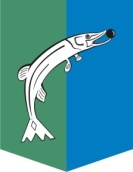 СОВЕТ ДЕПУТАТОВ СЕЛЬСКОГО ПОСЕЛЕНИЯ НИЖНЕСОРТЫМСКИЙСургутского районаХанты – Мансийского автономного округа - ЮгрыРЕШЕНИЕ30 мая 2023 года                                                                                                   № 233п. НижнесортымскийВ соответствии с пунктом 3 статьи 59 Налогового кодекса Российской Федерации,Совет депутатов сельского поселения Нижнесортымский решил:1.Внести в решение Совета депутатов сельского поселения Нижнесортымский от 12.07.2013 № 183 «Об установлении дополнительных оснований признания недоимки по местным налогам, задолженности по пеням и штрафам по этим налогам безнадежными к взысканию» следующие изменения: 1.1. В наименовании решения слова «недоимки по местным налогам, задолженности по пеням и штрафам по этим налогам безнадежным к взысканию» заменить словами «безнадёжной к взысканию задолженности в части сумм местных налогов».1.2. Пункт 1 изложить в новой редакции:«1. Установить дополнительные основания признания безнадежной к взысканию задолженности в части сумм по установленным на территории сельского поселения Нижнесортымский местным налогам:истечение установленного законодательством Российской Федерации срока взыскания задолженности в части сумм отменённых местных налогов на основании справки налогового органа о наличии положительного, отрицательного или нулевого сальдо единого налогового счёта.».1.3. Пункт 2 решения признать утратившим силу.2. Администрации сельского поселения Нижнесортымский опубликовать настоящее решение и разместить на официальном сайте администрации сельского поселения Нижнесортымский.3. Настоящее решение вступает в силу не ранее чем по истечении одного месяца со дня его официального опубликования.Глава сельского поселенияНижнесортымский                                                             		   П.В. РымаревО внесении изменений в решение Совета депутатов сельского поселения Нижнесортымский от 12.07.2013 № 183 «Об установлении дополнительных оснований признания недоимки по местным налогам, задолженности по пеням и штрафам по этим налогам безнадежными к взысканию»